اسم الفعالية: أجيال تمثلني. الأهداف: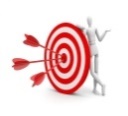 التعرف عن قرب على مشاريع اجيالتمكين الاستفسارات حول التركيبة الأجياليةالفئة المستهدَفة: 13-18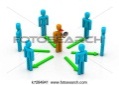 المدة الزمنية: 90 دقيقة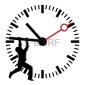 المواد اللازمة: ملحق 1 نسخة واحدة كل صفحة، شاشة للعرض.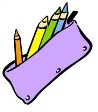 سير الفعالية: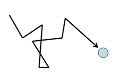 المرحلة الاولى:يقوم المرشد بتقص المشاريع وتوزيعها على افراد المجموعة (يجب تقسيم المجموعة حسب عدد المشاريع).يتلقى كل فرد مشروع من المذكور ادناه والموجود في الملحق ويحاول ان يقوم بتمثيل صامت للمشروع لباقي اصدقائه في المجموعة. بعد ان يقوم المشتركين في تخمين المشروع المطروح بالتمثيل يقوم المرشد بشرح بكلمات قصيرة عن كل مشروع.المرحلة الثانية:يجلس الافراد في دائرة ويقوم المرشد بسؤالهم:ما هو أكثر مشروع احببتموه؟ما هو أكثر مشروع يسبب التخوف؟اذكر مشروع اردت ان يتواجد في اجيال ولم يُذكر (مفضل ان يسجل المرشد على ورقة جانبية)المرحلة الثالثة:يقوم المرشد بعرض بعض من الفيديوهات والصور من المشاريع المذكورة:https://www.youtube.com/watch?v=IYuv5_couc0مخيم سحر الصحراء- حركة شبيبة اجيالhttps://www.youtube.com/watch?v=M9RIAqLjOhQحركة شبيبة اجيال فرع قلنسوة تشترك بأعداد مائدة افطار رمضانيهhttps://www.youtube.com/watch?v=47mJTomJrTIأجيال_ مخيم القادةhttps://www.youtube.com/watch?v=fHTyG3MvGBE&list=PL5e-pwpkvJBQ34p7kfUnjJq2JrInDB7qmاجيال سحر الصحراءhttps://www.facebook.com/AjyalDream/اجيال نحلم ونحقق بيت التربية اللامنهجية تبادل بعثاتتطوعتحضير طعام في المخيمارشاد مجموعةامسية تربويةمخيم التحدياتمخيم القادةوقفة احتجاجيةاسبوع الاعمال الخيريةيوم الارضيوم الاممدرسة السلام-اليونان الحملة الانتخابيةالاول من ايارسميناردورة ارشادمرشد صغيرورشة عملرحلةبلوزة اجيالمحاضراترمز اجيالمسيرة العيديوم كيف 